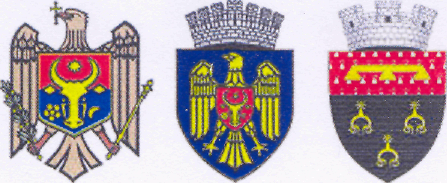  Republica Moldova		   Республика Молдова   Municipiul Chişinău		    Муниципий КишинэуPrimăria oraşului Durleşti	Примария города ДурлештьDISPOZIŢIE nr. 31din   28.03.2017Cu privire la convocarea şedinţei extraordinare a Consiliului or. DurleştiÎn temeiul art.29 a Legii nr.436-XVI din 28.12.06 „Privind administraţia publică locală”, Primarul or.Durleşti, DISPUNE:1. Se convoacă şedinţa nr. 5,  extraordinară a Consiliului or.Durleşti, pentru data de 31.03.2017, ora 15.00, în incinta Primăriei or.Durleşti (sala de şedinţe ), cu următoarea ordine de zi:5.1  Cu privire la rectificarea bugetului oraşului Durleşti pe anul 2017RAPORTOR: dl.Larisa Vitiuc,							Contabil șef  al Primăriei or.Durleşti5.2 Cu privire la aprobarea raportului     privind   executarea bugetului    orașului Durlești  pe anul 2016RAPORTOR: dl.Larisa Vitiuc,							Contabil șef  al Primăriei or.Durleşti5.3 Cu privire la casarea bunurilor materialeRAPORTOR: dl.Elena Mîndru,							Contabil șef-adj al Primăriei or.DurleştiPrimar                                       			  Eleonora ŞaranProiectele de decizii propuse spre examinare5.1.1  Cu privire la rectificarea bugetului oraşului Durleşti pe anul 2017                  În scopul asigurării suportului financiar la acoperirea cheltuielilor în infrastructura orașului Durlești , în urma multiplelor adresări a locatarilor,  în scopul gestionării eficiente  a mijloacelor financiare preconizate în bugetul orașului Durlești pe anul 2017, aprobat prin decizia Consiliului local Durlești nr.11/1 din 23 decembrie 2016 ”Cu privire la aprobarea bugetului orașului Durlești  pe anul  2017 în lectura a doua” în conformitate cu art.27 (2)  27 (3); art.67 (6) din ”Legea  finanțelor publice locale  și responsabilității bugetar-fiscale nr.181 din 25.07.2014”,   în temeiul art.14 (2) lit.n) din Legea Republicii Moldova nr.436 - XVI din 28.12.2006 „Privind Administraţia publică Locală”  Consiliul oraşului Durleşti DECIDE:1.0 Se aprobă rectificarea bugetului oraşului Durleşti  pe anul 2017 prin redistribuirea alocațiilor, cu suma de 291 000,00  lei  1.1 Pentru finanțarea lucrărilor de  construcție a  colectorului de canalizare din str.Ion Soltîs, suma de 291 000,0 lei conform devizelor de calcul perfectate în 2014.Linie bugetară: 1013/11183/0640/7505/00319/300; cod ECO 3192302.0. Acoperirea cheltuielilor sus menționate se permite prin  redistribuirea sumei de 291 000,00  lei  din contul alocațiilor rezervate în scopul  întreținerii Infrastucturii orașului, Linie bugetară: 1013/11183/0620/7502/70144/300  ECO 319230, deținătorul alocațiilor Aparatul Executiv, codul instituției 11183.3.Se operează modificările de rigoare  în bugetul oraşului Durleşti  pe anul 2017 pornind de la prevederile prezentei Decizii .4.Primarul oraşului Durleşti V-a asigura   controlul executării prezentei decizii.5.1.2  Cu privire la rectificarea bugetului oraşului Durleşti pe anul 2017                  În scopul asigurării suportului financiar la acoperirea cheltuielilor în infrastructura orașului Durlești , în urma multiplelor adresări a locatarilor,  în scopul gestionării eficiente  a mijloacelor financiare preconizate în bugetul orașului Durlești pe anul 2017, aprobat prin decizia Consiliului local Durlești nr.11/1 din 23 decembrie 2016 ”Cu privire la aprobarea bugetului orașului Durlești  pe anul  2017 în lectura a doua” în conformitate cu art.27 (2)  27 (3); art.67 (6) din ”Legea  finanțelor publice locale  și responsabilității bugetar-fiscale nr.181 din 25.07.2014”,   în temeiul art.14 (2) lit.n) din Legea Republicii Moldova nr.436 - XVI din 28.12.2006 „Privind Administraţia publică Locală”  Consiliul oraşului Durleşti DECIDE:1.0 Se aprobă rectificarea bugetului oraşului Durleşti  pe anul 2017 prin redistribuirea alocațiilor, cu suma de 2 500 000,00  lei  1.1 Se atribuie la cheltuieli , cu restituirea ulterioară de către Finanţatorul Proiectului, conform prevederilor contractuale în bugetul local suma de  2 500 000,0 lei , cotă calculată din  suma spre achitare  în valoare de 119 000  Euro (transferat în valută naţională ţinînd cont de cursul valutar indicat de Banca Naţională a Moldovei ) sumă ce constituie contribuţia locală în cadrul Proiectului „Eco-Oraşe-O viziune comună  în Zona Transfrontalieră”cu nr.de referinţă 2/2/64, Program Operaţional Comun Romînia-Ucraina-Republica Moldova, secţiunea II (Finanţatorul proiectului Ministerul Dezvoltării Regionale Romînia - MDRR) Finanţatorul proiectului Ministerul Dezvoltării Regionale Romînia - MDRR)Linie bugetară: 1013/11183/0620/7502/70144/300, Proiecte Investiționale, cod ECO 3121202.0. Acoperirea cheltuielilor sus menționate se permite prin  redistribuirea sumei de 2 500 000,00  lei  din contul alocațiilor rezervate în scopul  întreținerii Infrastucturii orașului, Linie bugetară: 1013/11183/0620/7502/70144/300  ECO 319230, deținătorul alocațiilor Aparatul Executiv, codul instituției 11183.3.Se operează modificările de rigoare  în bugetul oraşului Durleşti  pe anul 2017 pornind de la prevederile prezentei Decizii .4.Primarul oraşului Durleşti V-a asigura   controlul executării prezentei decizii.5.1.3  Cu privire la rectificarea bugetului oraşului Durleşti pe anul 2017                  În scopul asigurării suportului financiar la acoperirea cheltuielilor în infrastructura orașului Durlești , în urma multiplelor adresări a locatarilor,  în scopul gestionării eficiente  a mijloacelor financiare preconizate în bugetul orașului Durlești pe anul 2017, aprobat prin decizia Consiliului local Durlești nr.11/1 din 23 decembrie 2016 ”Cu privire la aprobarea bugetului orașului Durlești  pe anul  2017 în lectura a doua” în conformitate cu art.27 (2)  27 (3); art.67 (6) din ”Legea  finanțelor publice locale  și responsabilității bugetar-fiscale nr.181 din 25.07.2014”,   în temeiul art.14 (2) lit.n) din Legea Republicii Moldova nr.436 - XVI din 28.12.2006 „Privind Administraţia publică Locală”  Consiliul oraşului Durleşti DECIDE:1.0 Se aprobă rectificarea bugetului oraşului Durleşti  pe anul 2017 prin redistribuirea alocațiilor, cu suma de 82 800,00  lei  1.1 Suport financiar în sumă de 82 800,00 lei în scopul majorării indemnizației de consilier de la 400,00 lei  la 600,00 lei pentru una ședință, din calculul 23 consilieri/ ședințe pe parcursul anului bugetar 2017.Linie bugetară: 1013/11183/0111/0301/00005/300; cod ECO 3361102.0. Acoperirea cheltuielilor sus menționate se permite prin  redistribuirea sumei de 82 800,00  lei  din contul alocațiilor rezervate în scopul  întreținerii Infrastucturii orașului, Linie bugetară: 1013/11183/0620/7502/70144/300  ECO 319230, deținătorul alocațiilor Aparatul Executiv, codul instituției 11183.3.Se operează modificările de rigoare  în bugetul oraşului Durleşti  pe anul 2017 pornind de la prevederile prezentei Decizii .4.Primarul oraşului Durleşti V-a asigura   controlul executării prezentei decizii.5.1.4  Cu privire la rectificarea bugetului oraşului Durleşti pe anul 2017                  În scopul asigurării suportului financiar la acoperirea cheltuielilor în infrastructura orașului Durlești , în urma multiplelor adresări a locatarilor,  în scopul gestionării eficiente  a mijloacelor financiare preconizate în bugetul orașului Durlești pe anul 2017, aprobat prin decizia Consiliului local Durlești nr.11/1 din 23 decembrie 2016 ”Cu privire la aprobarea bugetului orașului Durlești  pe anul  2017 în lectura a doua” în conformitate cu art.27 (2)  27 (3); art.67 (6) din ”Legea  finanțelor publice locale  și responsabilității bugetar-fiscale nr.181 din 25.07.2014”,   în temeiul art.14 (2) lit.n) din Legea Republicii Moldova nr.436 - XVI din 28.12.2006 „Privind Administraţia publică Locală”  Consiliul oraşului Durleşti DECIDE:1.0 Se aprobă rectificarea bugetului oraşului Durleşti  pe anul 2017 prin redistribuirea alocațiilor, cu suma de 1 757 328,00  lei  1.2 Pentru finanțarea lucrărilor de  reconstrucție și renovare a sistemului de iluminat stradal  din  orașul Durlești str.Cantinei; str.Liviu Damian și str.Rădiu Mic; str. Renașterii și Dumbrăvii; str.Mitr.Dosoftei; str.Muzicescu și  Petru Movilă; str.Calea Unirii,1.2 suma de 1 757 328,00 lei Linie bugetară: 1013/11183/0640/7505/00319/300; cod ECO 319230 2.0. Acoperirea cheltuielilor sus menționate se permite prin  redistribuirea sumei de 1 757 328,00  lei  din contul alocațiilor rezervate în scopul  întreținerii Infrastucturii orașului, Linie bugetară: 1013/11183/0620/7502/70144/300  ECO 319230, deținătorul alocațiilor Aparatul Executiv, codul instituției 11183.3.Se operează modificările de rigoare  în bugetul oraşului Durleşti  pe anul 2017 pornind de la prevederile prezentei Decizii .4.Primarul oraşului Durleşti V-a asigura   controlul executării prezentei decizii.5.1.5  Cu privire la rectificarea bugetului oraşului Durleşti pe anul 2017                  În scopul asigurării suportului financiar la acoperirea cheltuielilor în infrastructura orașului Durlești , în urma multiplelor adresări a locatarilor,  în scopul gestionării eficiente  a mijloacelor financiare preconizate în bugetul orașului Durlești pe anul 2017, aprobat prin decizia Consiliului local Durlești nr.11/1 din 23 decembrie 2016 ”Cu privire la aprobarea bugetului orașului Durlești  pe anul  2017 în lectura a doua” în conformitate cu art.27 (2)  27 (3); art.67 (6) din ”Legea  finanțelor publice locale  și responsabilității bugetar-fiscale nr.181 din 25.07.2014”,   în temeiul art.14 (2) lit.n) din Legea Republicii Moldova nr.436 - XVI din 28.12.2006 „Privind Administraţia publică Locală”  Consiliul oraşului Durleşti DECIDE:1.0 Se aprobă rectificarea bugetului oraşului Durleşti  pe anul 2017 prin redistribuirea alocațiilor, cu suma de 2 000 000,00  lei  1.1 Pentru finanțarea lucrărilor de reparație capitală și curentă a străzilor:Dimo, Caucazului, Cartușa, N.Gribov, Șt.Vodă, pe o suprafață de 6 500m.p.  suma de  2  000 000,0 leiLinie bugetară: 1013/11183/0451/6402/00154/300, cod ECO 3121202.0. Acoperirea cheltuielilor sus menționate se permite prin  redistribuirea sumei de 2 000 000,00  lei  din contul alocațiilor rezervate în scopul  întreținerii Infrastucturii orașului, Linie bugetară: 1013/11183/0620/7502/70144/300  ECO 319230, deținătorul alocațiilor Aparatul Executiv, codul instituției 11183.3.Se operează modificările de rigoare  în bugetul oraşului Durleşti  pe anul 2017 pornind de la prevederile prezentei Decizii .4.Primarul oraşului Durleşti V-a asigura   controlul executării prezentei decizii.5.1.6 Cu privire la rectificarea bugetului oraşului Durleşti pe anul 2017                  În scopul asigurării suportului financiar la acoperirea cheltuielilor în infrastructura orașului Durlești , în urma multiplelor adresări a locatarilor,  în scopul gestionării eficiente  a mijloacelor financiare preconizate în bugetul orașului Durlești pe anul 2017, aprobat prin decizia Consiliului local Durlești nr.11/1 din 23 decembrie 2016 ”Cu privire la aprobarea bugetului orașului Durlești  pe anul  2017 în lectura a doua” în conformitate cu art.27 (2)  27 (3); art.67 (6) din ”Legea  finanțelor publice locale  și responsabilității bugetar-fiscale nr.181 din 25.07.2014”,   în temeiul art.14 (2) lit.n) din Legea Republicii Moldova nr.436 - XVI din 28.12.2006 „Privind Administraţia publică Locală”  Consiliul oraşului Durleşti DECIDE:1.0 Se aprobă rectificarea bugetului oraşului Durleşti  pe anul 2017 prin redistribuirea alocațiilor, cu suma de 237 986,00  lei  1.1 Pentru finanțarea lucrărilor de reconstrucție a stadionului  aferent liceului Durlești suma de 237 986,0 lei, conform contractului 29-AP, încheiat la 27.07.2016 (Suma contractului 840 571,0 lei,; valorificat în anul 2016 suma de  602 585,0 lei)Linie bugetară: 1013/11183/0911/8802/00203/300, cod ECO 3121202.0. Acoperirea cheltuielilor sus menționate se permite prin  redistribuirea sumei de 237 986,00  lei  din contul alocațiilor rezervate în scopul  întreținerii Infrastucturii orașului, Linie bugetară: 1013/11183/0620/7502/70144/300  ECO 319230, deținătorul alocațiilor Aparatul Executiv, codul instituției 11183.3.Se operează modificările de rigoare  în bugetul oraşului Durleşti  pe anul 2017 pornind de la prevederile prezentei Decizii .4.Primarul oraşului Durleşti V-a asigura   controlul executării prezentei decizii.5.2 Cu privire la aprobarea raportului     privind   executarea bugetului    orașului Durlești  pe anul 2016	Având în vedere raportul despre executarea bugetului orașului Durlești  pe anul  2016, în temeiul art. 47 (2)  c) și d) din Legea nr. 181 din 25.07.2014 „Privind finanţele publice locale și responsabilității bugetar - fiscale”, art. 14 (2) lit. n), art. 19 (4) din Legea nr. 436-XVI din 28.12.2006 „Privind administraţia publică locală”, Consiliul municipal Chişinău DECIDE:Se aprobă  raportul contabilului șef privind executarea bugetului municipal Chişinău pe anul 2016, conform anexelor nr. 1 şi nr. 2.Se recomandă primăriei: secția colectare impozite; specialist în planificări (dl Petru Lungu), consultant juridic (dna Constantinov-Ogîlca Doina) să întreprindă măsuri întru realizarea unor proceduri şi instrumente eficiente în vederea colectării (încasării) integrale a impozitelor şi taxelor, diminuării restanţelor  contribuabililor  faţă de buget.Specialistul pe probleme în arhitectură și urbanism (dna Angela Durleștean), ; specialistul în relaţii funciare și cadastrale (dl Alexandru Colomieț); specialiștii în amenajarea teritoriului (dl Ion Golban și dna Valentina Olan) vor conlucra în comun acord  în vederea organizării activităţii privind încasarea la timp şi în volum deplin a taxelor locale corespunzătoare, prevăzute în bugetul pentru anul 2017. Se atenționează conducătorul inst.preșcolare  gr.nr.3  dna Felicia Costiuc asupra neîndeplinirii planului la acumularea veniturilor de la prestarea serviciilor contra plată – venituri colectate pe anul 2016.Primăria  or.Durlești, pe parcursul anului 2017, va  asigura:controlul riguros asupra utilizării eficiente a mijloacelor publice, întreprinderea măsurilor de economisire a acestora în scopul menţinerii echilibrului bugetar;întreprinderea măsurilor  concrete în scopul achitării datoriilor creditoare formate la 01.01.2017 în limita alocaţiilor prevăzute pe anul 2017 şi neadmiterea datoriilor debitoare şi creditoare cu termenul de achitare expirat pe parcursul anului curent;monitorizarea încasării resurselor colectate în perioada de gestiune a anului în curs;executarea lucrărilor de reparaţie capitală şi întreţinere a obiectivelor de amenajare,  realizarea programelor de investiţii capitale pe anul 2017, utilizarea mijloacelor publice în limita alocaţiilor aprobate şi conform destinaţiei; respectarea ordinelor ministrului Finanţelor nr. 208 din 25.12.2015 privind clasificaţia bugetară şi nr. 209 din 25.12.2015 cu privire la aprobarea Setului metodologic privind elaborarea, aprobarea și modificarea bugetului. Contabilitatea centralizată a primăriei or.Durlești:6.1. Va analiza lunar mersul executării bugetului or.Durlești aprobat pe anul 2017 şi, de comun acord cu instituţiile bugetare, va întreprinde măsuri întru achitarea datoriilor creditoare cu termenul de achitare expirat, formate la fiecare perioadă de gestiune, în limita alocaţiilor aprobate pe anul 2017; 6.2. Va înainta Consiliului or. Durlești, în baza analizei executării bugetului pe parcursului  anului 2017, propuneri privind ajustarea cheltuielilor bugetare la posibilităţile reale de acumulare a veniturilor, în scopul menţinerii echilibrului bugetar, conform prevederilor art. 12 (4) din Legea nr. 397-XV din 16.10.2003 „Privind finanţele publice locale” şi art. 9  din Legea finanţelor publice şi responsabilităţii bugetar-fiscale nr. 181 din 25.07.2014. Primarul or.Durlești, dna Eleonora Șaran, va asigura controlul îndeplinirii prevederilor prezentei decizii.5.3 Cu privire la casarea bunurilor materialeÎn baza solicitărilor nr.156 din 08.12.2016 şi nr. 148 din 28.11.2016,nr.54 din 27.03.2017 a şefului Centrului de Sănătate Durleşti d-l Vărtosu Stefan, în conformitate cu Regulamentul I.M.S.P. nr.1473 din 20.12.2014 aprobat de Ministerul Sănătăţii capitolul III alin.16 punctul 7, în care sînt stipulate atribuţiile exclusive ale Fondatorului I.M.S.P,  adică a Consiliul local Durleşti  ,  în conformitate cu art.27 (2) 27 (3) din Legea Republicii Moldova nr.397-XV din 16 octombrie 2003 “Cu privire la Finanţele Publice Locale “ , în temeiul art.14 (2) lit.n) şi art.19 (4) din Legea Republicii Moldova nr.436 – XVI din 28.12.2006 “Privind Administraţia Publică Locală” Consiliul oraşului Durleşti DECIDE :1.Se permite casarea auoturismului VAZ-2107, a tehnicii de calcul şi a altor bunuri materiale  aflate in gestiunea Centrului de Sănătate, care sînt învechite, uzate complet şi reparaţia acestora fiind imposibila deoarece, anul producerii lor este  1992-2010, in suma totala de 128 242.28 lei, conform anexei nr.1.2.Contabilitatea Centrului de Sănătate va perfecta pachetul de documente de casare a bunurilor materiale , conform anexei si legislaţiei în vigoare .3.Controlul executării prezentei Decizii se pune în seama primarului de Durleşti Eleonora Şaran Președinte de ședință							________________Secretar al Consiliului							Andrei BalanAnexa nr.1 la Decizia Consiliului or.Durlesti nr.5.3 din 31.03.2017Anexa nr.1 la Decizia Consiliului or.Durlesti nr.5.3 din 31.03.2017Anexa nr.1 la Decizia Consiliului or.Durlesti nr.5.3 din 31.03.2017Anexa nr.1 la Decizia Consiliului or.Durlesti nr.5.3 din 31.03.2017                     Lista mijloacelor fixe uzate , aflate în gestiunea Centrului de Sanatate or.Durlesti                     Lista mijloacelor fixe uzate , aflate în gestiunea Centrului de Sanatate or.Durlesti                     Lista mijloacelor fixe uzate , aflate în gestiunea Centrului de Sanatate or.Durlesti                     Lista mijloacelor fixe uzate , aflate în gestiunea Centrului de Sanatate or.Durlesti                     Lista mijloacelor fixe uzate , aflate în gestiunea Centrului de Sanatate or.Durlesti                     Lista mijloacelor fixe uzate , aflate în gestiunea Centrului de Sanatate or.Durlesti                     Lista mijloacelor fixe uzate , aflate în gestiunea Centrului de Sanatate or.Durlesti                     Lista mijloacelor fixe uzate , aflate în gestiunea Centrului de Sanatate or.Durlesti                     Lista mijloacelor fixe uzate , aflate în gestiunea Centrului de Sanatate or.Durlesti                     Lista mijloacelor fixe uzate , aflate în gestiunea Centrului de Sanatate or.Durlesti                     Lista mijloacelor fixe uzate , aflate în gestiunea Centrului de Sanatate or.Durlesti                     Lista mijloacelor fixe uzate , aflate în gestiunea Centrului de Sanatate or.Durlesti                     Lista mijloacelor fixe uzate , aflate în gestiunea Centrului de Sanatate or.Durlesti                     Lista mijloacelor fixe uzate , aflate în gestiunea Centrului de Sanatate or.DurlestiNr.d/oDenumirea obiectuluiDenumirea obiectuluiNr.de inventarCantitateaAnul produceriiAnul produceriiValoarea iniţialăValoarea iniţialăUzura calculatăUzura calculatăUzura calculatăValoarea rămasăValoarea rămasă1Autoturism VAZ-2107Autoturism VAZ-2107400112004200449008.0049008.0049008.0049008.0049008.002Digital copierDigital copier30051200520059208.759208.759208.759208.759208.753Computer ASUSComputer ASUS30081200520057808.577808.577808.577808.577808.574Computer HP CompaqComputer HP Compaq306812009200912584.9012584.9012584.9012584.9012584.905Computer HP CompaqComputer HP Compaq306712009200913415.9013415.9013415.9013415.9013415.906Computer AthlonComputer Athlon30031200420049441.169441.169441.169441.169441.167  Microscop Biolan Microscop Biolan3002 1 2004 2004 3000.00 3000.00 3000.00 3000.00 3000.00 8  Distilator D-4 Distilator D-43029 1 2007 2007 6000.00 6000.00 6000.00 6000.00 6000.00  9 Electrocardiograf Electrocardiograf 30351 2007 2007 11000.00 11000.00 11000.00 11000.00 11000.00 10Magnet Almag-01Magnet Almag-0130711200720073600.003600.003600.003600.003600.0011  Aparat electric cu vibratie termica Aparat electric cu vibratie termica3094 1 1992 1992 3175.00 3175.00 3175.00 3175.00 3175.00 SUMA TOTALA :SUMA TOTALA :128242.28128242.28128242.28128242.28128242.28Executor: Contabil sef adj.                                            E.MîndruExecutor: Contabil sef adj.                                            E.MîndruExecutor: Contabil sef adj.                                            E.MîndruExecutor: Contabil sef adj.                                            E.MîndruExecutor: Contabil sef adj.                                            E.MîndruExecutor: Contabil sef adj.                                            E.Mîndru